Nombre: _____________________________________________     Curso: ___4B____     Fecha: __________INSTRUCCIONES GENERALES DE LA ACTIVIDAD:- Estudie completamente el documento entregado, incluyendo enlaces a página web si los hubiera.- Desarrolle toda tarea propuesta de manera ordenada, paso a paso.- De existir dudas consulte al profesor(a).- Una vez terminada la tarea debe ser enviada al correo del docente que imparte el módulo.-----------------------------------------------------------------------------------------------------------------------------------------------------EJERCICIOSUna por medio de una línea el nombre de la instrucción y su correspondiente representación en LADDER.Marque en cada caso la alternativa cuya secuencia de instrucciones se ajusta al programa escrito en LADDER.Convierta el siguiente programa escrito en LADDER, a su correspondiente en lista de instrucciones.Convierta el siguiente programa escrito en lista de instrucciones, a su correspondiente en LADDER.El siguiente dibujo representa un PLC Mitsubishi FX3S-20MR. Realice la conexión completa en modo SOURCE, de tres pulsadores (S1, S2, S3) y dos ampolletas de 220VCA (H1, H2), de manera que:Los pulsadores S1, S2, S3 se conectarán a las entradas respectivas X1, X2, X3.Las ampolletas H1, H2 se conectarán a las salidas respectivas Y1, Y2.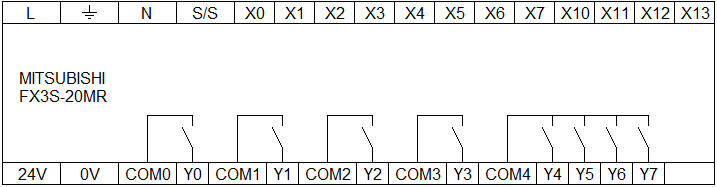 En base al circuito anterior, escriba un programa en LADDER que permita:Al mantener presionado dos pulsadores cualesquiera, encenderá H1.Al mantener presionado los tres pulsadores, encenderá H2.Guía 04Módulo: Automatización industrialAprendizaje(s) Esperado(s)Objetivo(s)Indicadores de desempeñoAE3: Opera el software de los controladores lógicos programables, según requerimientos operacionales del equipo o planta y la normativa eléctrica vigente.- Identificar elementos del hardware y software de un PLC.- Conectar y programar un controlador lógico programable (PLC).- Identifica elementos del hardware y software de un PLC.- Conecta y programa un controlador lógico programable (PLC) según requerimiento.END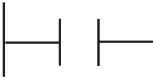 OUT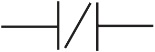 LD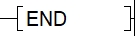 RST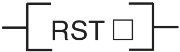 ANI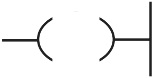 1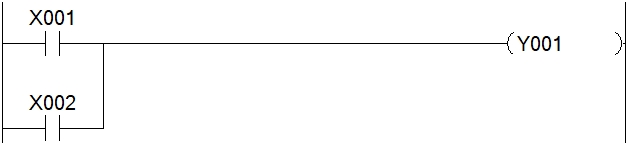 a)  LD       X001     AND    Y001     OR      X002     OUT    Y001b)  OUT   Y001      LD     X001      LDI    X0021c)  LD       X001     OR      X002     OUT    Y001d)  LD       X001     AND    X002     OUT    Y0012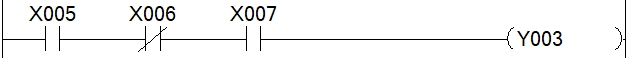 a)  LD      X005     NOT   X006     ANI    X007     OUT   Y003b)  LD      X005     ANI     X006     AND    X007     OUT    Y0032c)  LD      X005     ORI    X006     OR     Y007     SET    Y003d)  LD      X005     AND   X006     ANI     X007     OUT   Y0033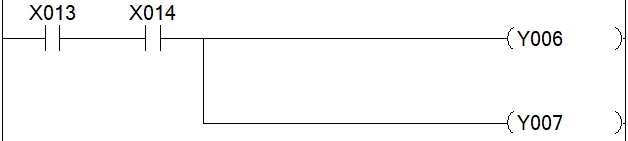 a)  LD       X013     OR      X014     OUT    Y006     OR      Y006b)  LD       X013     AND    X014     OUT    Y006     OUT    Y0073c)  LD       X013     AND    X014     SET    Y006     SET    Y007d)  AND    X013     AND    X014     OUT    Y006     OR      Y0074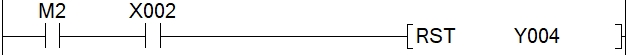 a)  LD        M2     LD        X002     RST     Y004b)  LD         M2     OR        X002     RST      Y0044c)  LD         M2     AND      X002     RST      Y004d)   LD        M2     AND      X002     OUT      Y004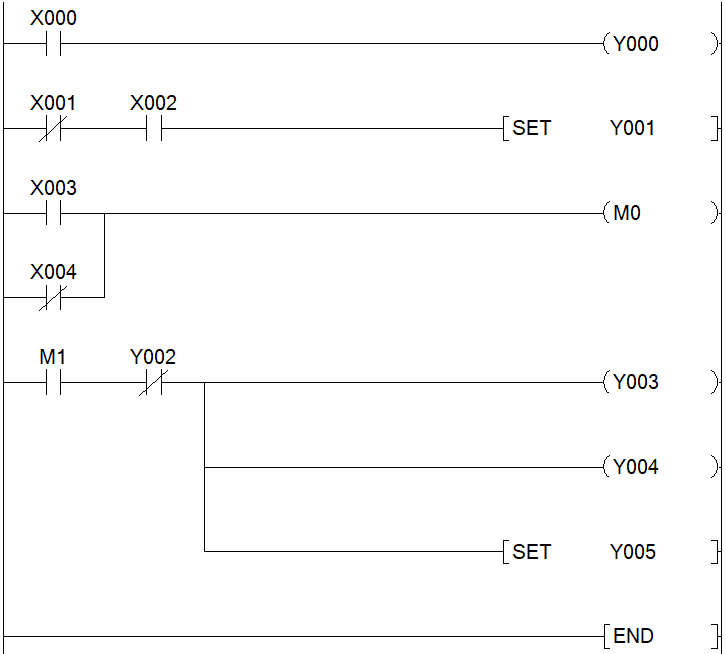 LD                     X0ANI                    X2OUT                  Y0LDI                    X1SET                   Y1LDI                    M0AND                  X3OUT                  Y3SET                  M1LDI                    X4ORI                   Y4SET                   Y5OUT                  M2END